CHANGE LEADER’S MANIFESTOA CHANGE LEADER has let go of the past by stepping out of box they no longer fit in.They value creation, courage, collaboration, curiosity, and LOVE.They are FREE from judgement, excuses, blaming, and competition with others.They are no longer paralyzed by their fears.Silenced by their thinking.Stuck in their stories.They collaborate, support, and share.They grow wings with their sisters.They straighten their crowns.They wipe their tears.A CHANGE LEADER uses their voice and their power to tap into their greatness and share their gifts with the world.THEY ARE THE RIPPLE EFFECT THEY WISH TO SEE IN THE WORLD.AND…..THEY ARE UNSTOPPABLE!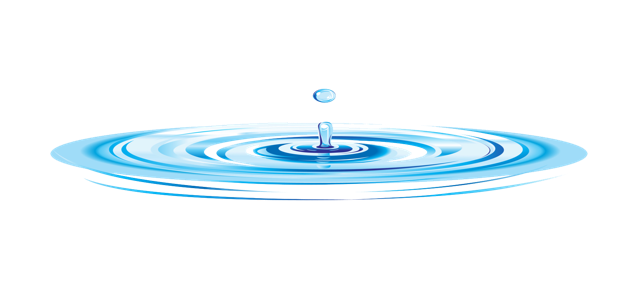 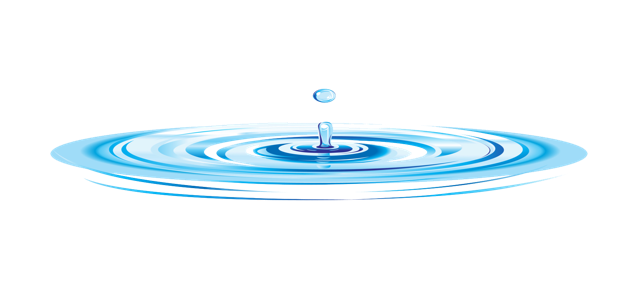 